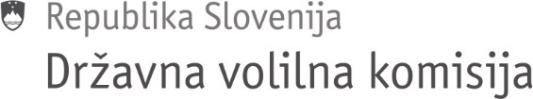 Številka: 900-6/2024-1Datum: 20. 3. 2024Na podlagi 38. člena Poslovnika Državne volilne komisije (Uradni list RS, št. 10/20) S K L I C U J E M 72. sejo Državne volilne komisije,ki bo opravljena na dopisni način. Glasovanje poteka do četrtka, 21. 3. 2024, do 10. ure.Dnevni red:Predlogi sklepov o imenovanjih namestnikov tajnikov v okrajnih volilnih komisijah s sedežem na Upravni enoti LjubljanaGradivo ste prejeli z vabilom.Predlog sklepa o razrešitvi in imenovanju predsednice OVK 7009 - Maribor 5Gradivo ste prejeli z vabilom.Predlog sklepa o razrešitvi in imenovanju člana OVK 4009 - Ljubljana Bežigrad 2Gradivo ste prejeli z vabilom.Predlog sklepa o razrešitvi in imenovanju namestnika člana OVK 3011 - Ljubljana Šiška 4Gradivo ste prejeli z vabilom.Predlog sklepa o razrešitvi in imenovanju namestnika člana OVK 5005 - Žalec 2      -    Gradivo ste prejeli z vabilom.Prosim člane in namestnike članov Državne volilne komisije, da glasujejo čimprej, najpozneje do četrtka, 21. 3. 2024, do 10. ure.  							           Peter Golob,l.r. 							           predsednikPoslati:vsem članom in namestnikom članov DVK po e-pošti